WincantoniSupplier Portal Quick GuideVersion:	V1.0Published date	05/11/18 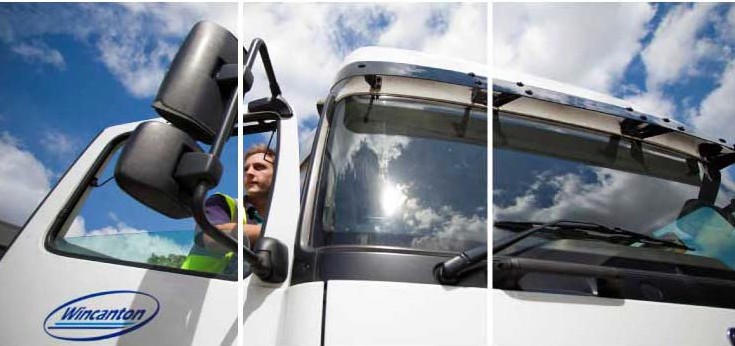 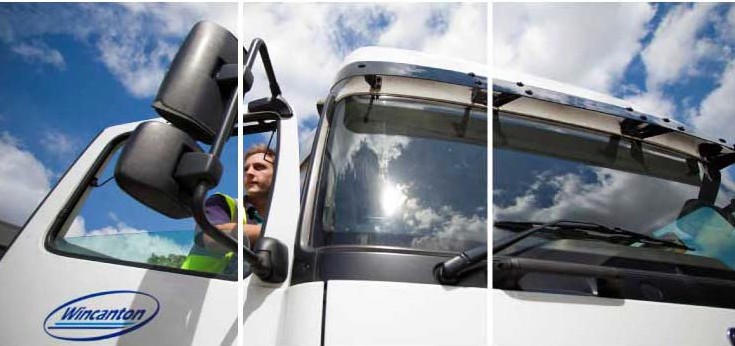 Table of Contents1-	Review Purchase Order Requests	32-	View Receipts	73-	View Returns	104-	Submitting Invoices by Post	135-	Invoicing and Payments	14Review Purchase Order RequestsPurchase orders for goods or services will be sent to you by email, you will also be able to view the order electronically through the iSupplier Portal. Wincanton operate a strict “No Po No Pay” policy with very few exceptions (utility bills for example). As such, all invoices must quote a valid Purchase Order number and match the order in terms of price and value to enable the invoice to be matched and processed for payment. If a Purchase Order number is not quoted or quoted incorrectly, then the invoice will be rejected back to you asking for this to be quoted in full.To ensure swift payment, it is important to ensure the order contains all lines that will appear on your invoice, as without this the invoice will be queried with the Wincanton site. If you are in doubt, speak with the requisitioner/order raiser who will be able to amend the order in advance of you invoicing to ensure accurate reflection of what they have asked you to provide. Their details will be displayed on the PO.The following steps detail the Purchase Order screens that you will see and respond to.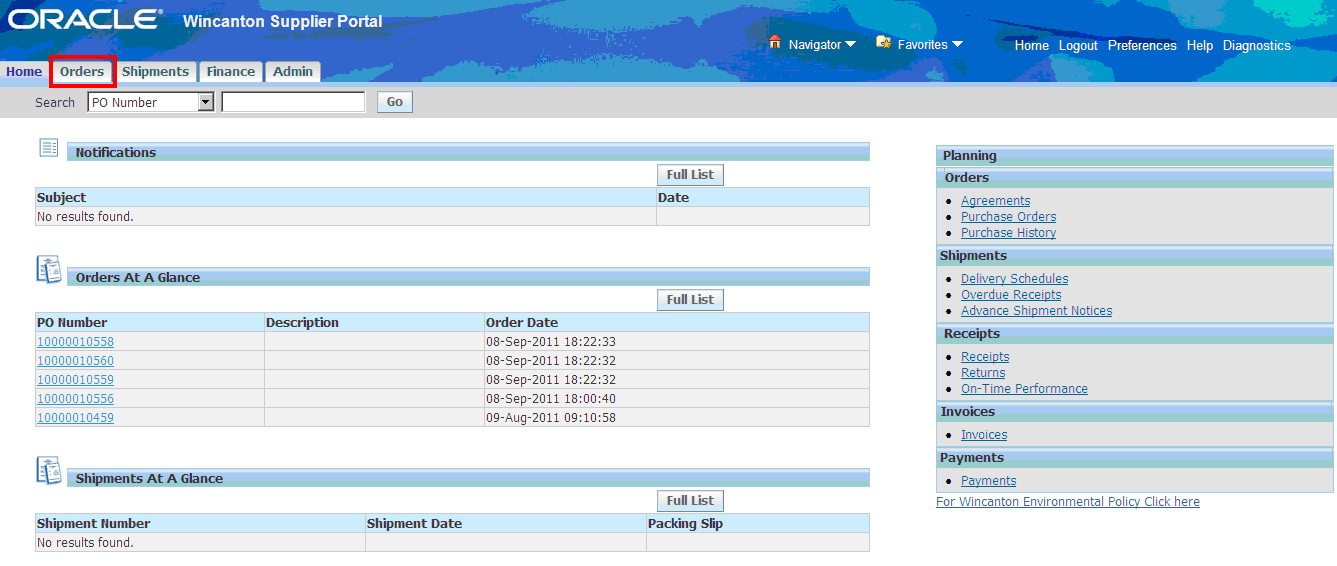 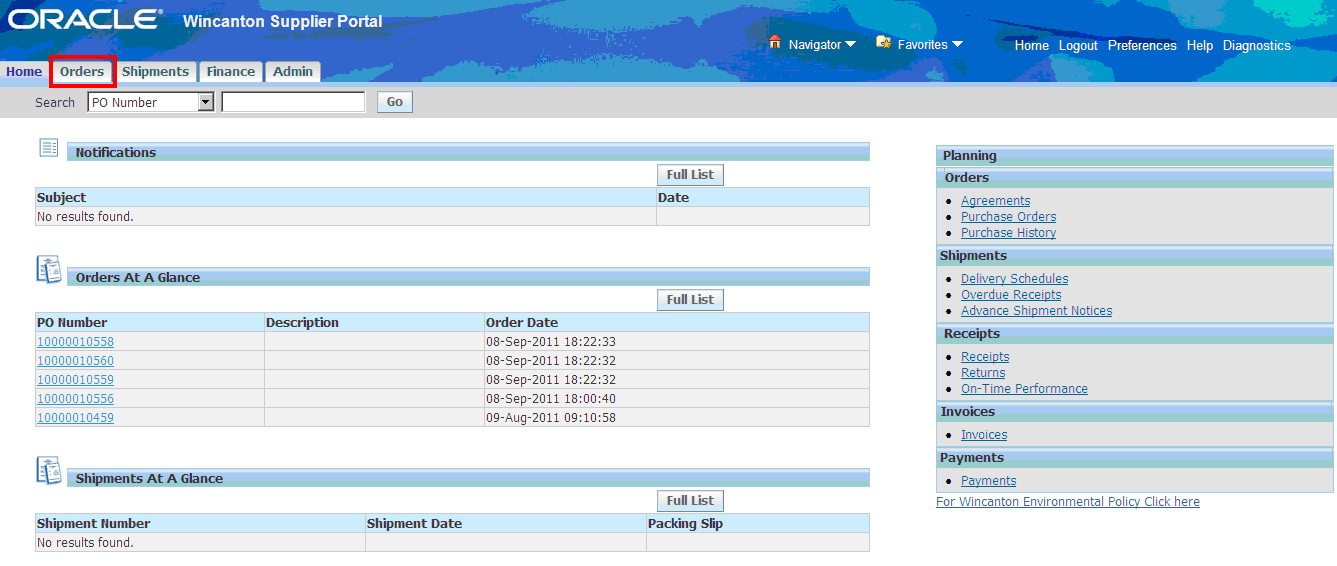 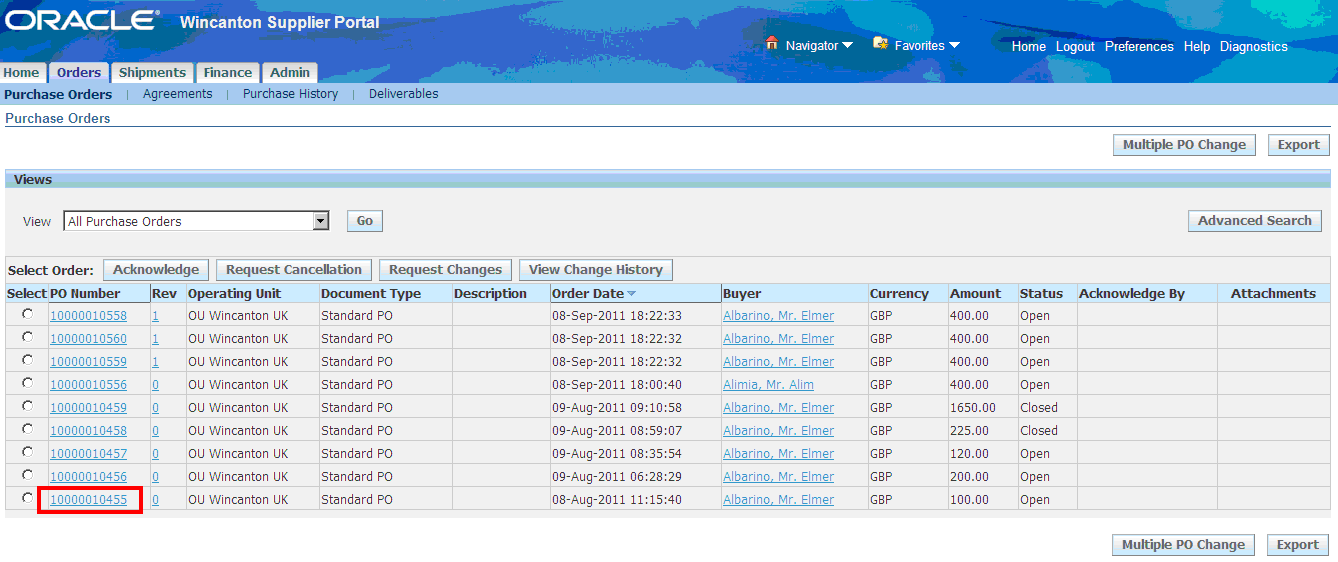 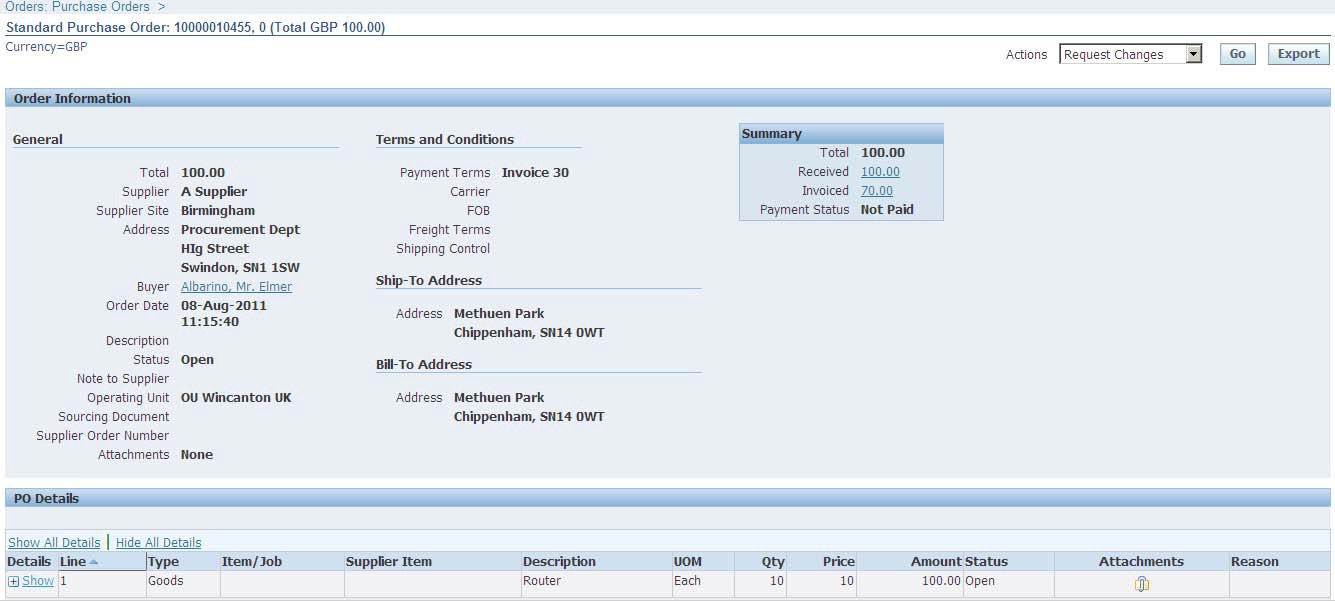 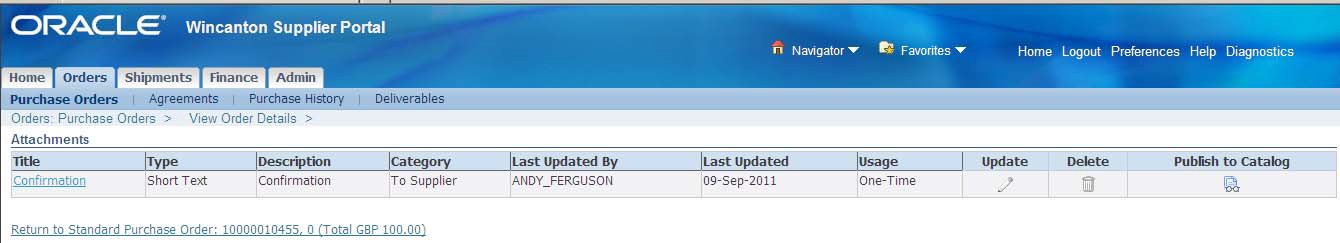 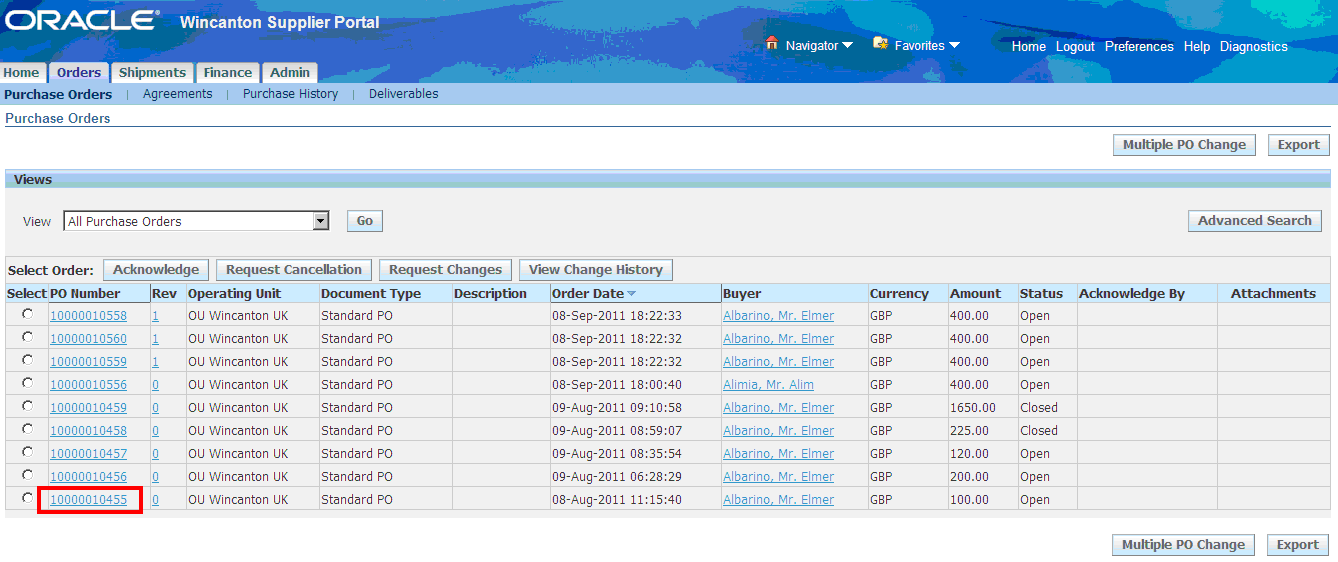 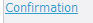 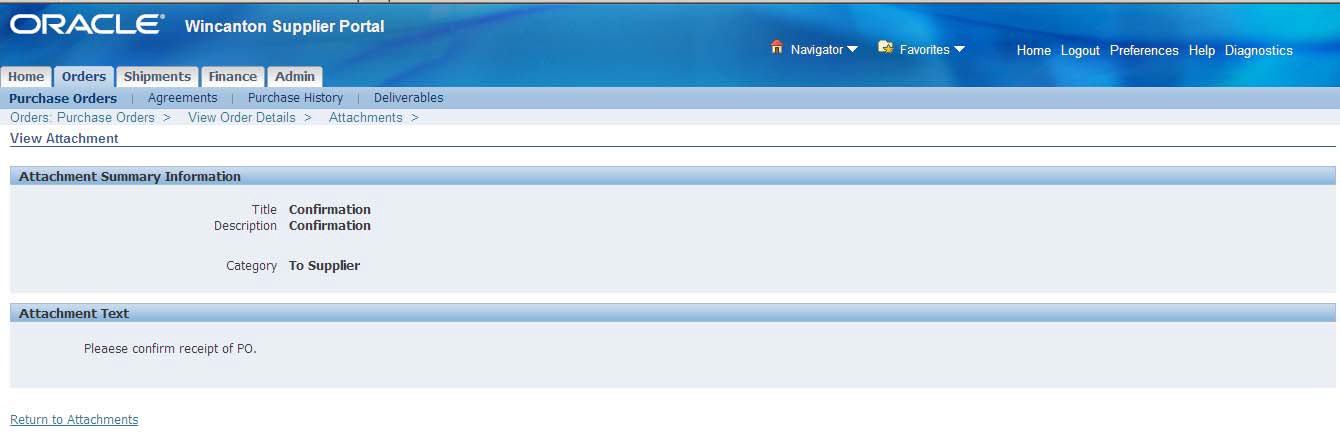 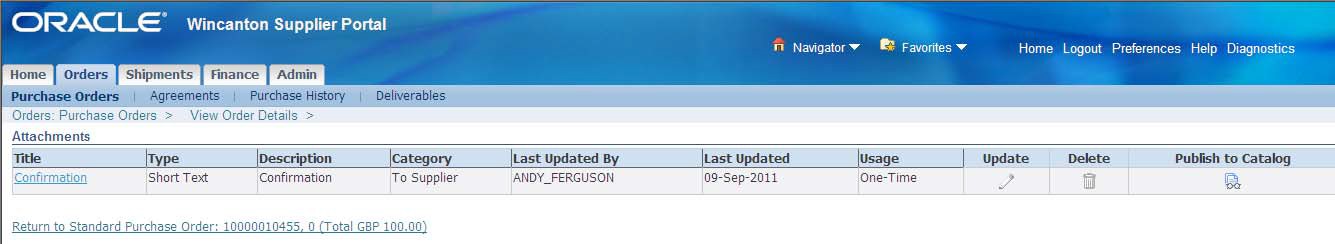 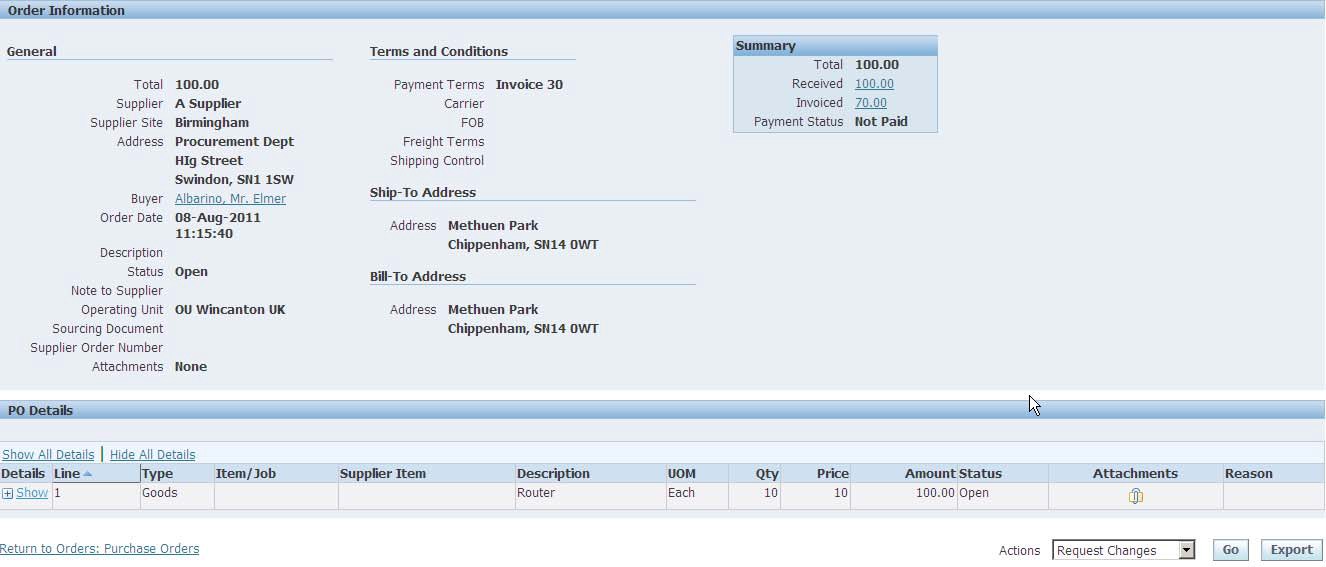 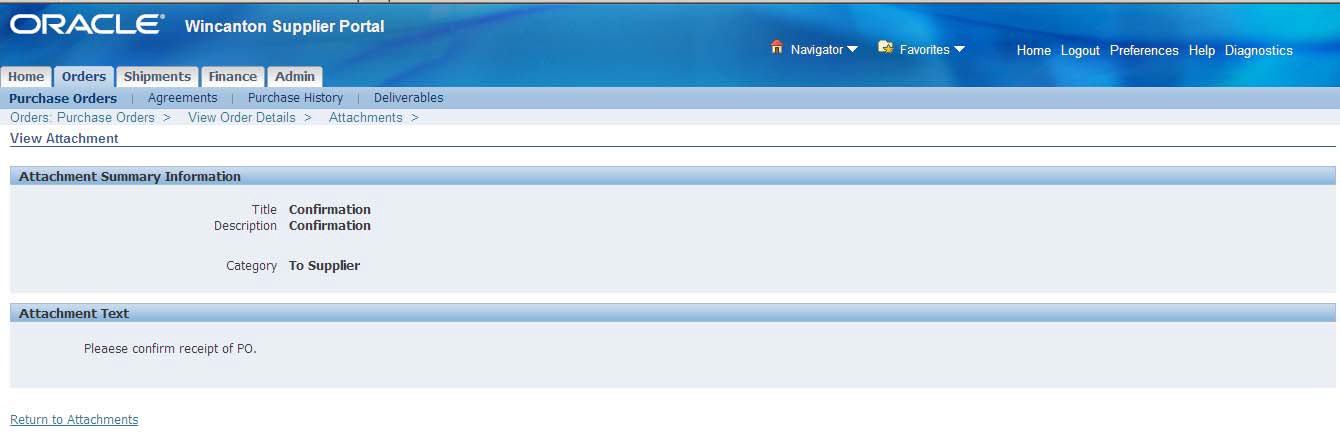 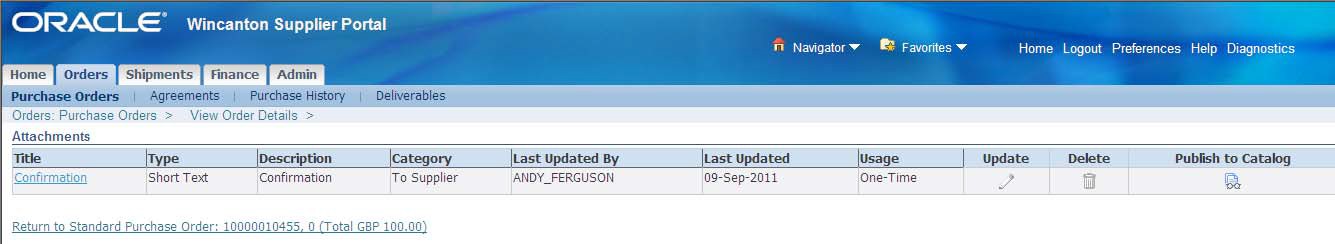 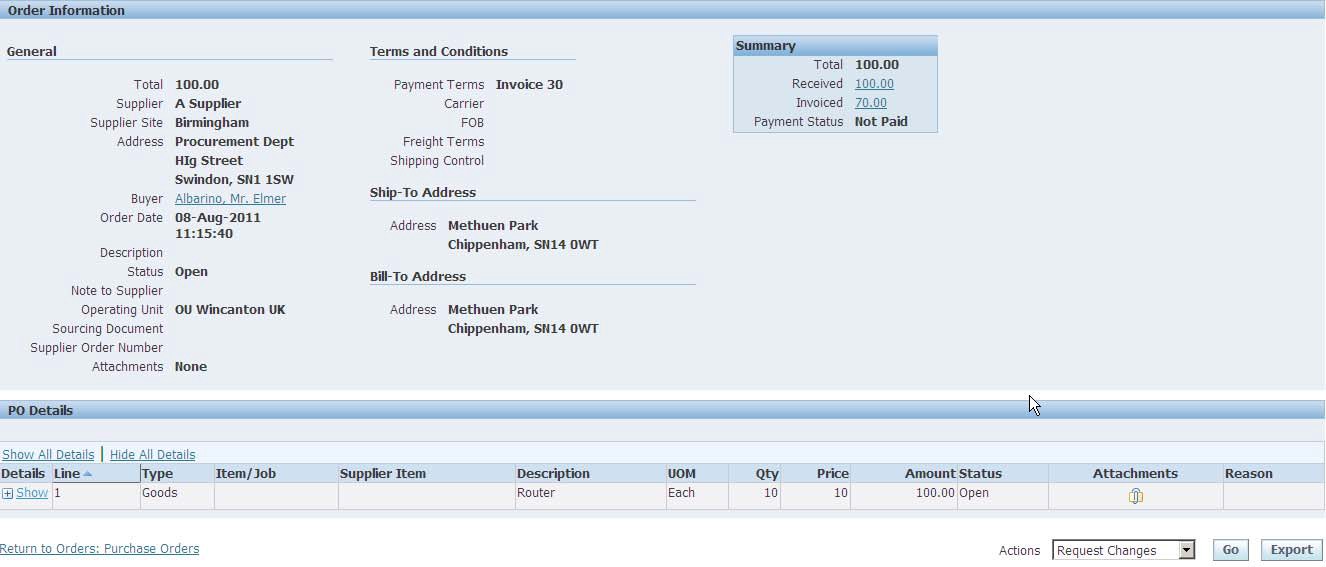 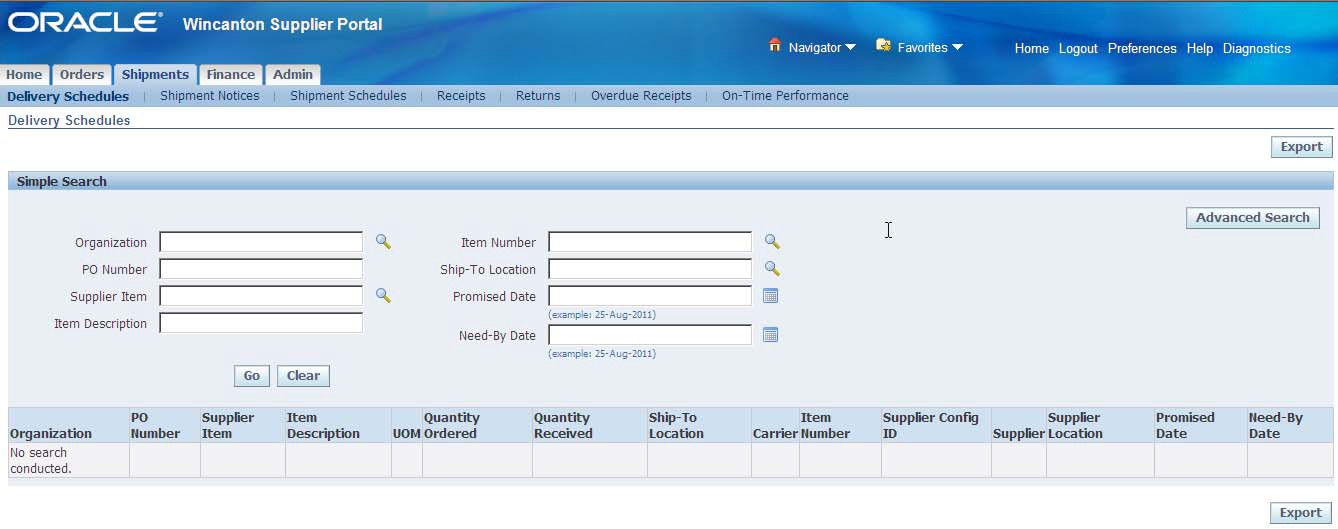 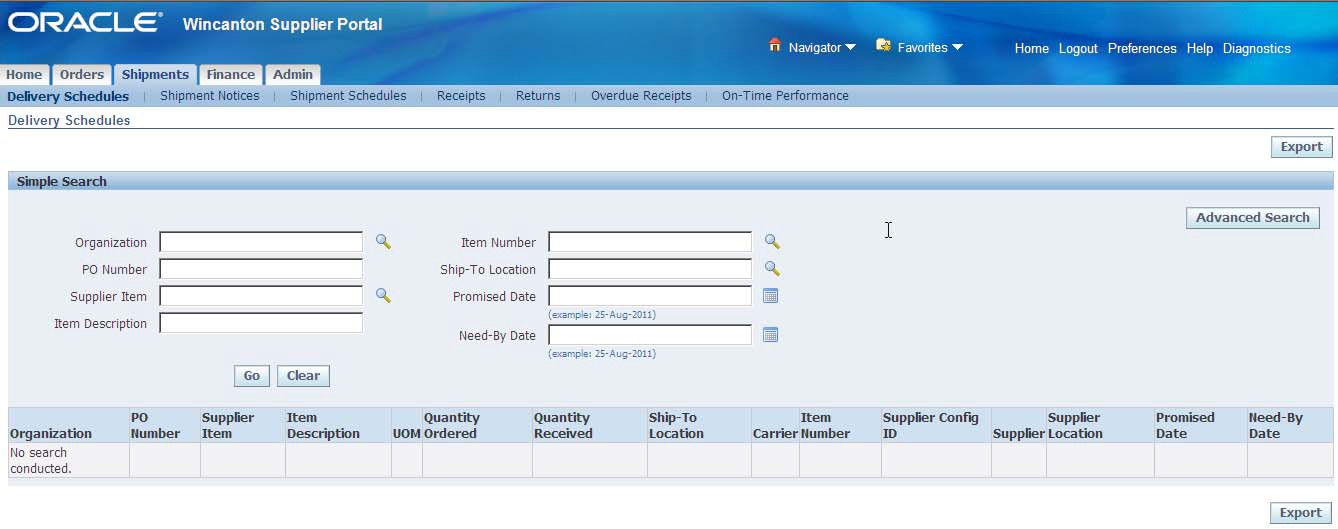 View ReceiptsThe Receipts web page permits you to explore a historical view of all receipts that have been recorded for your goods or services delivered to Wincanton. In Wincanton’s order and invoicing process, an invoice will not be paid until it has been receipted by the requisitioner/order raiser, as the receipt determines Wincanton are satisfied the goods/services have been delivered and can be paid for. In effect, it is an “okay to pay”.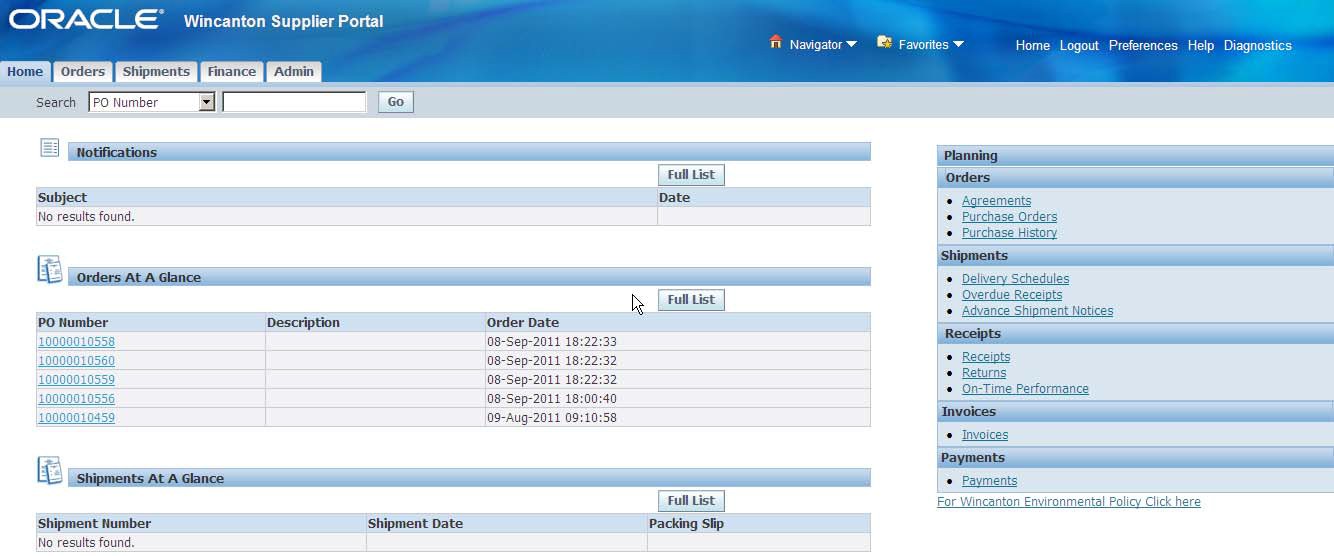 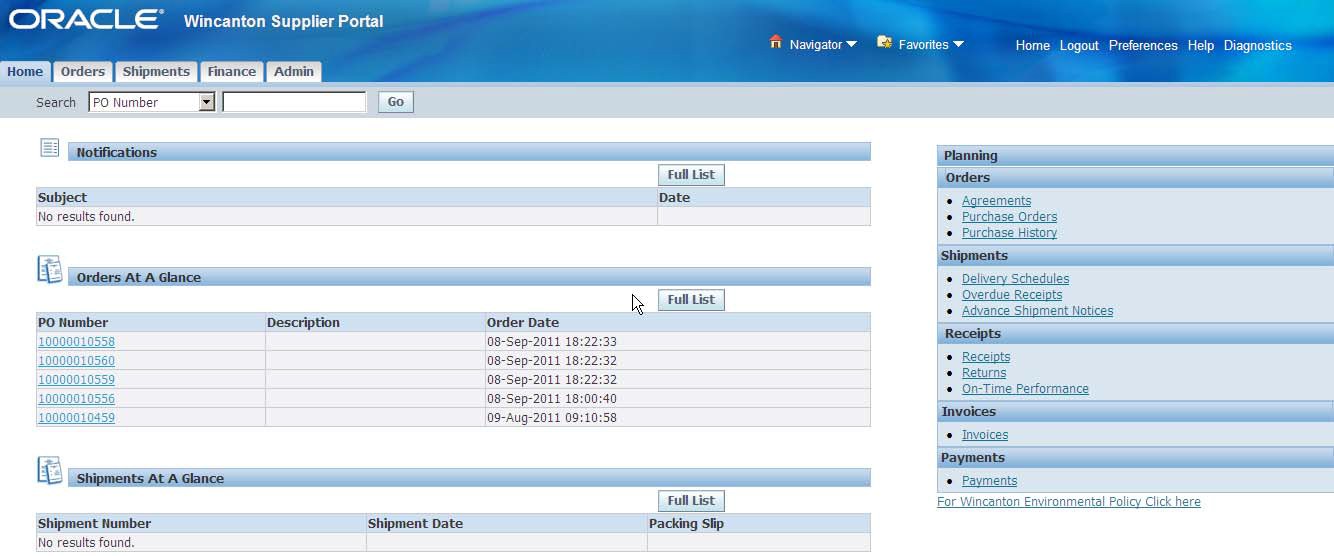 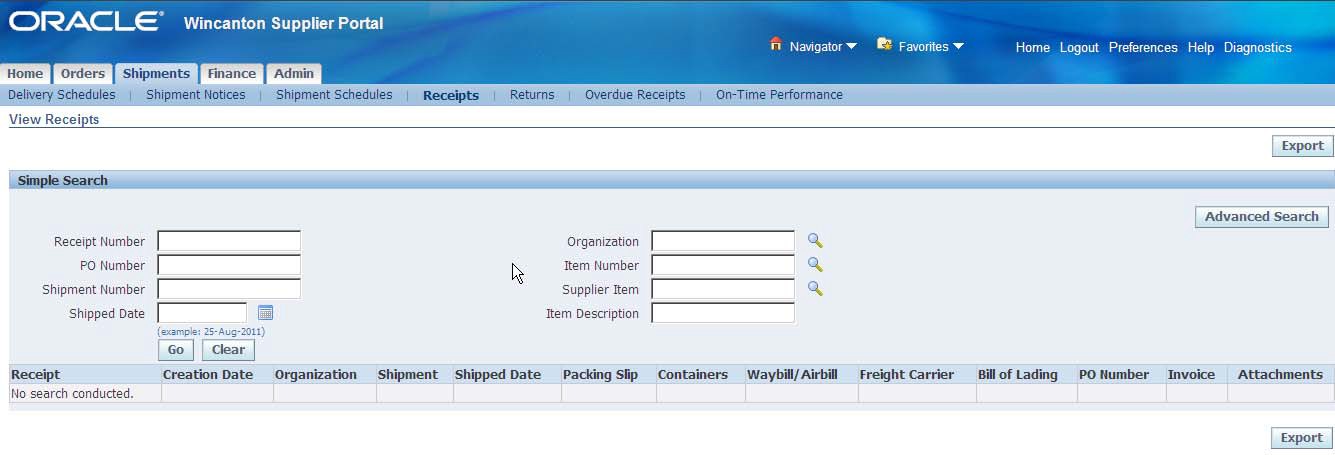 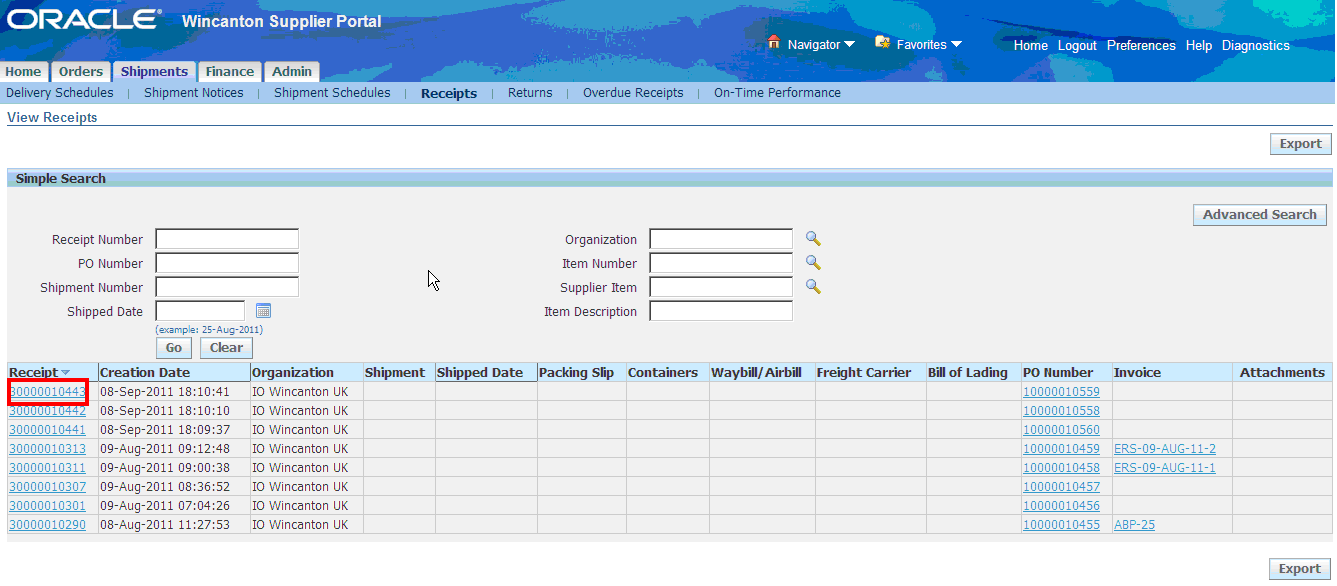 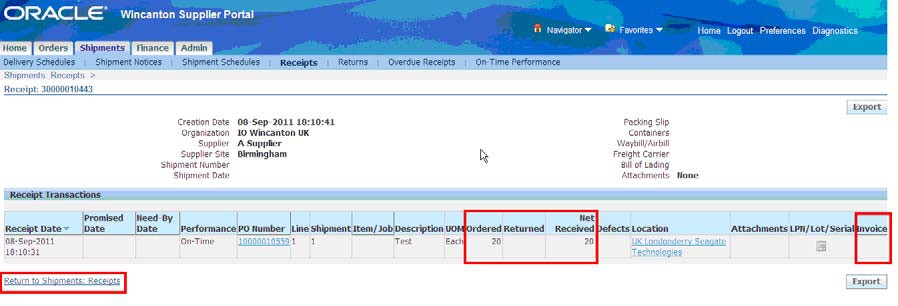 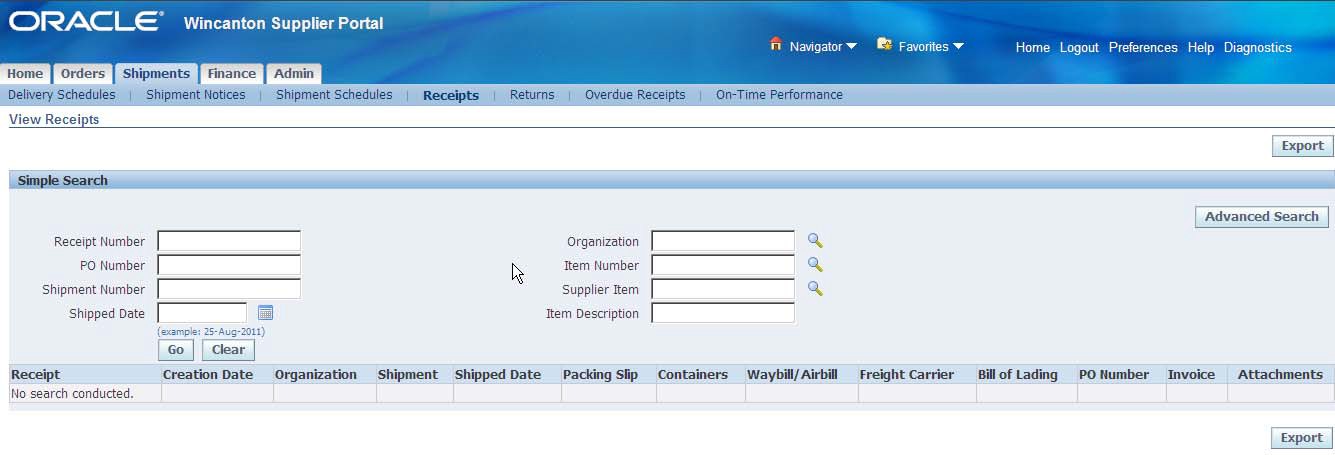 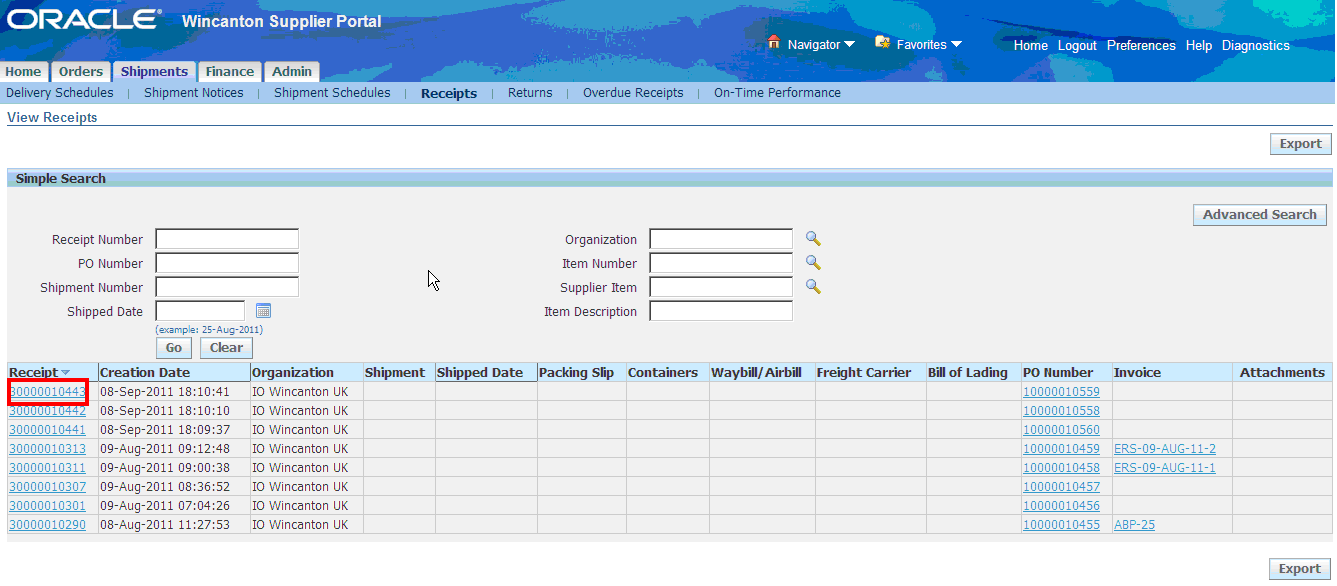 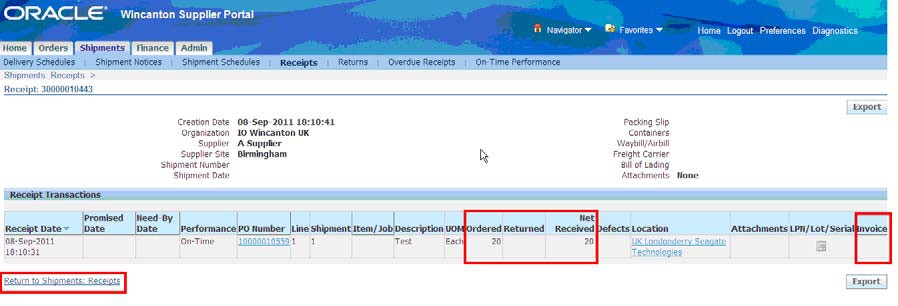 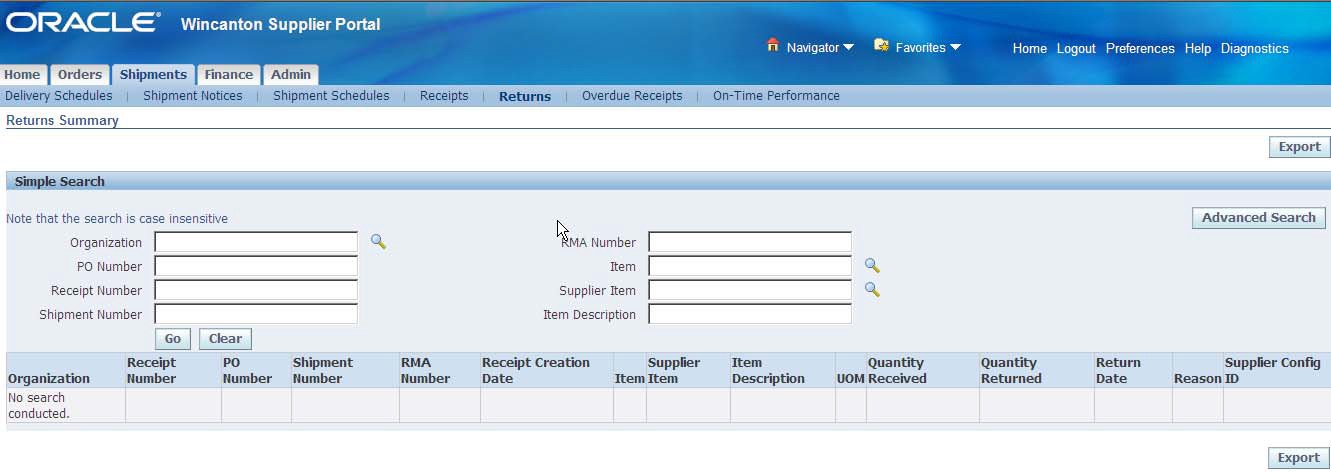 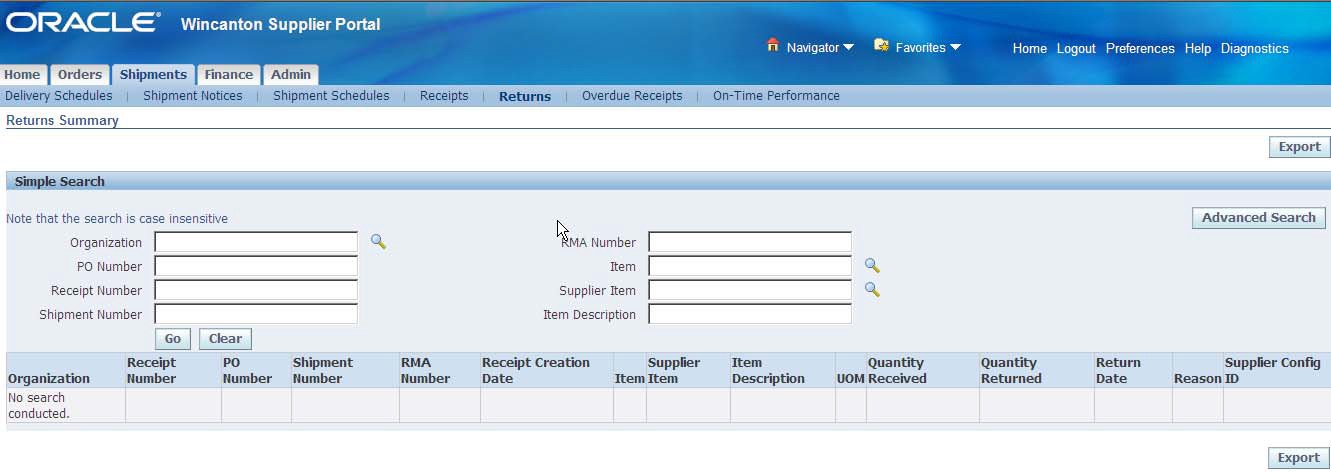 View ReturnsThe Returns Summary web page allows you to view return history including the reason goods were returned by Wincanton. This will allow you to ensure that credit notes correspond to returns made (in the same way as an invoice). The search summary results include basic information along with details about the return, such as quantities and a reason for the return. Click on the Receipt Number and PO Number hyperlinks to view additional details.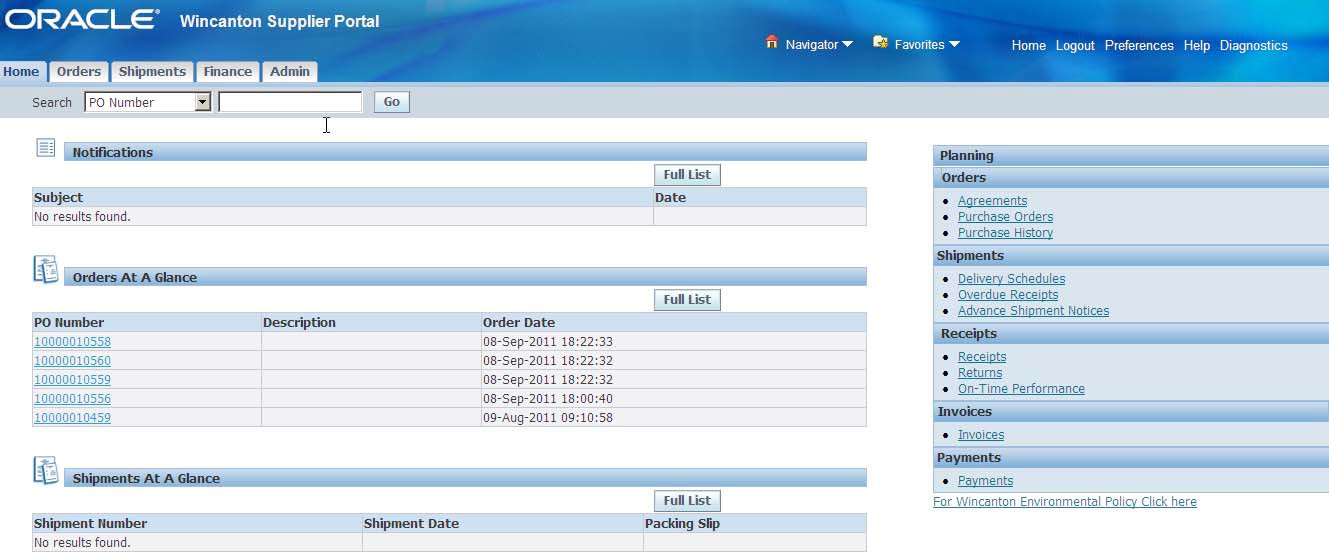 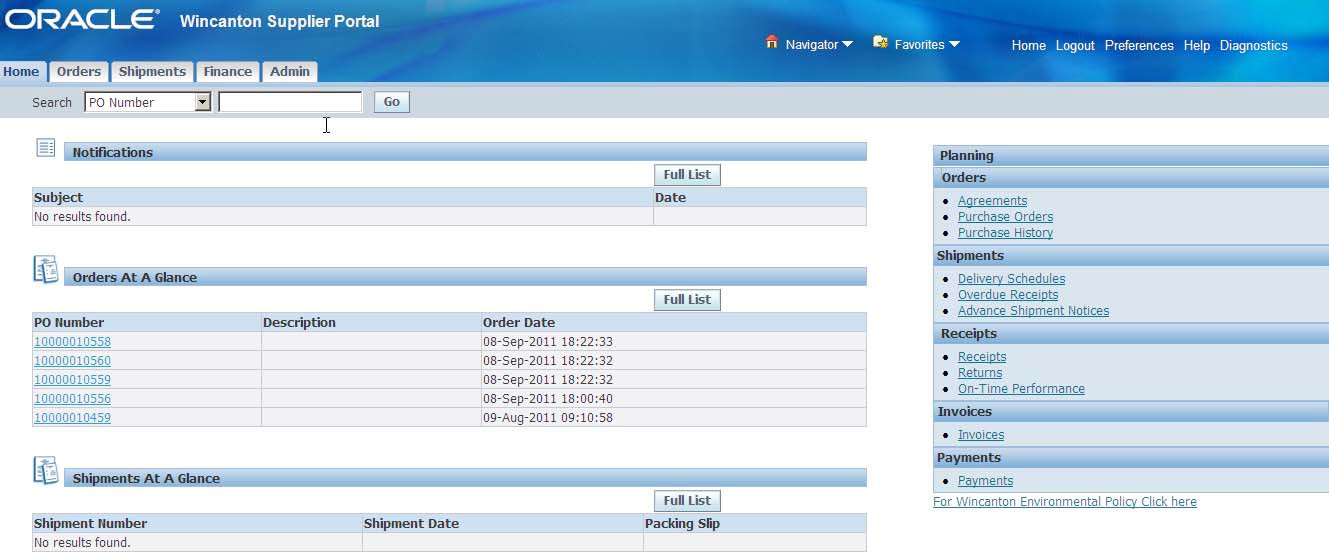 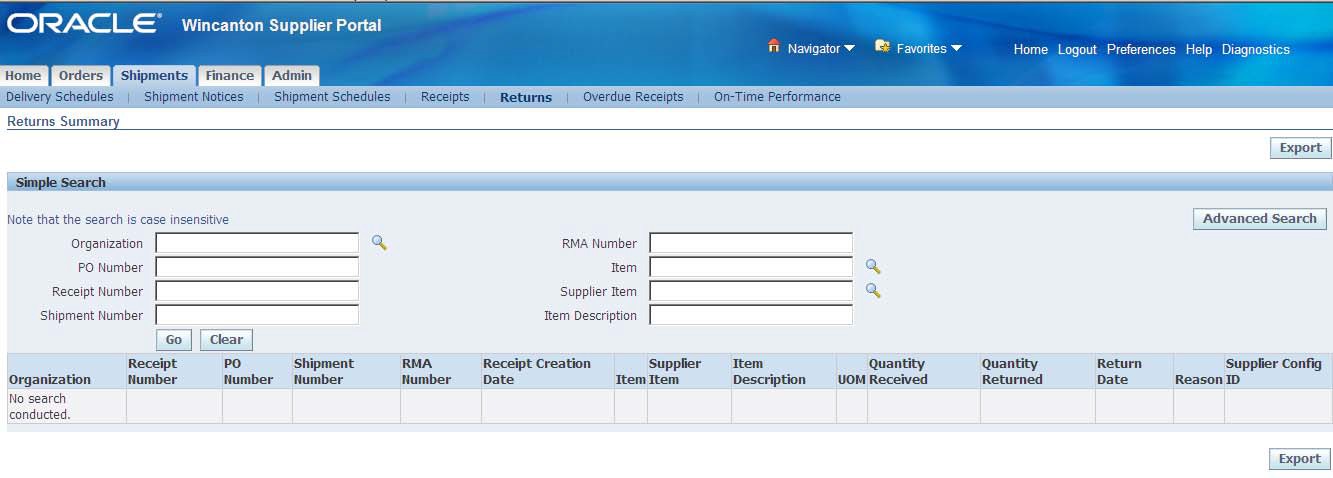 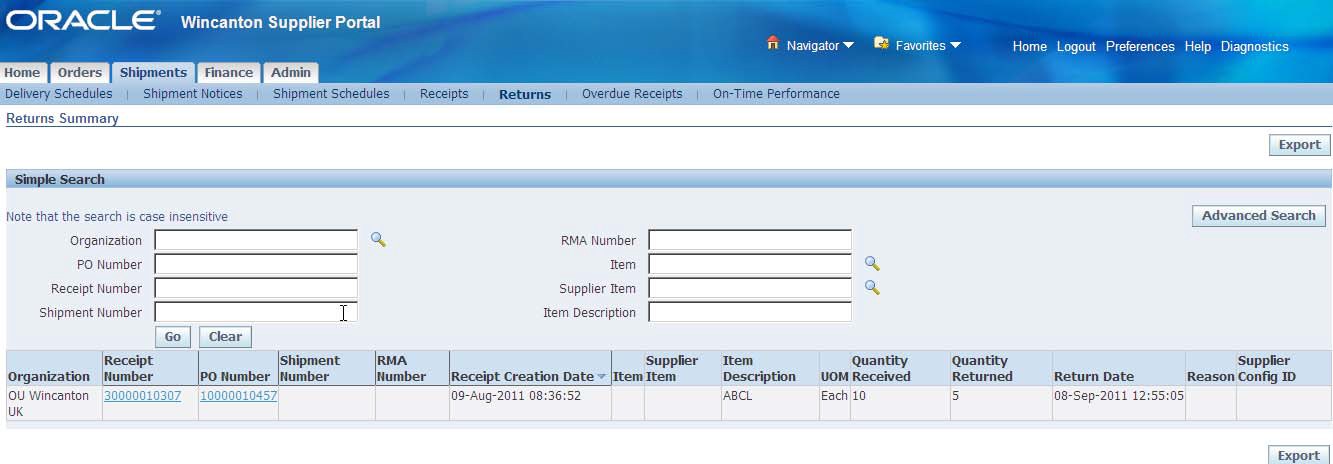 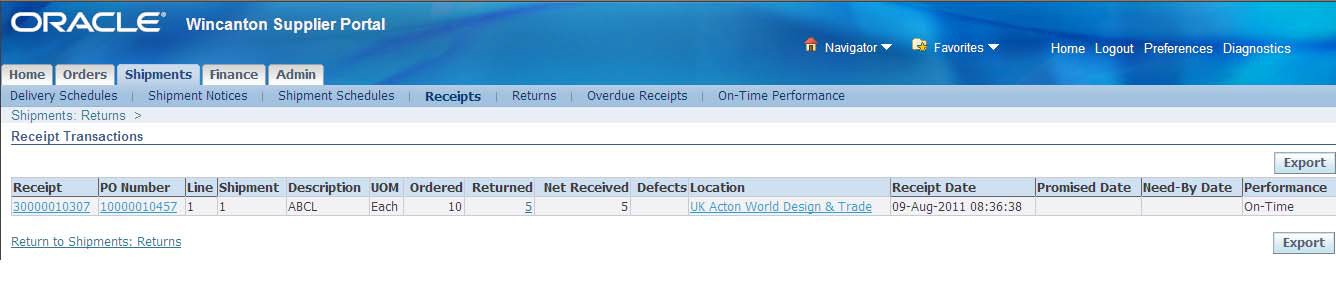 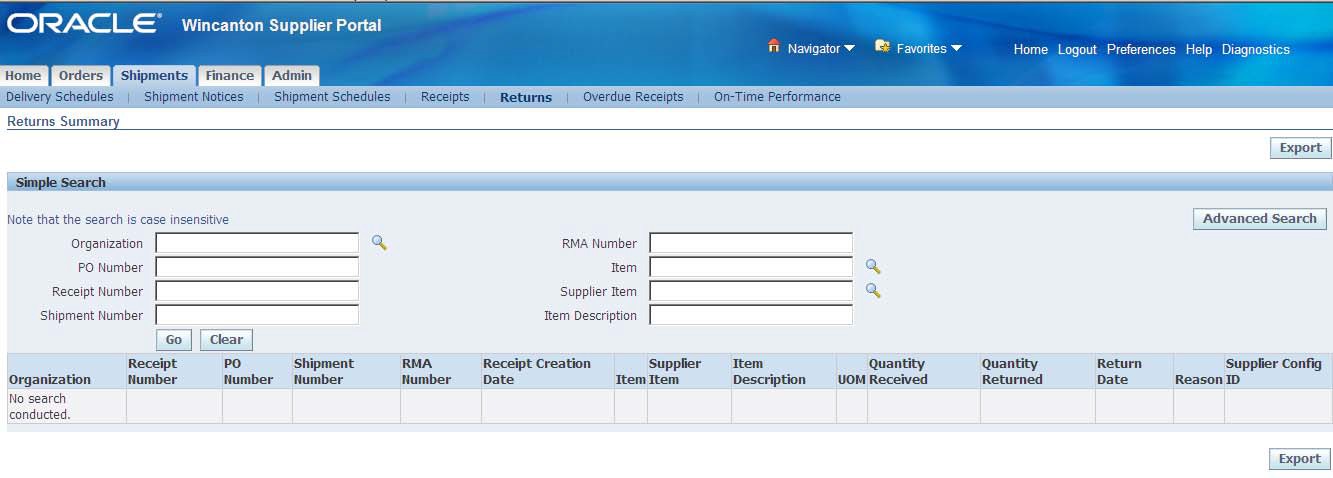 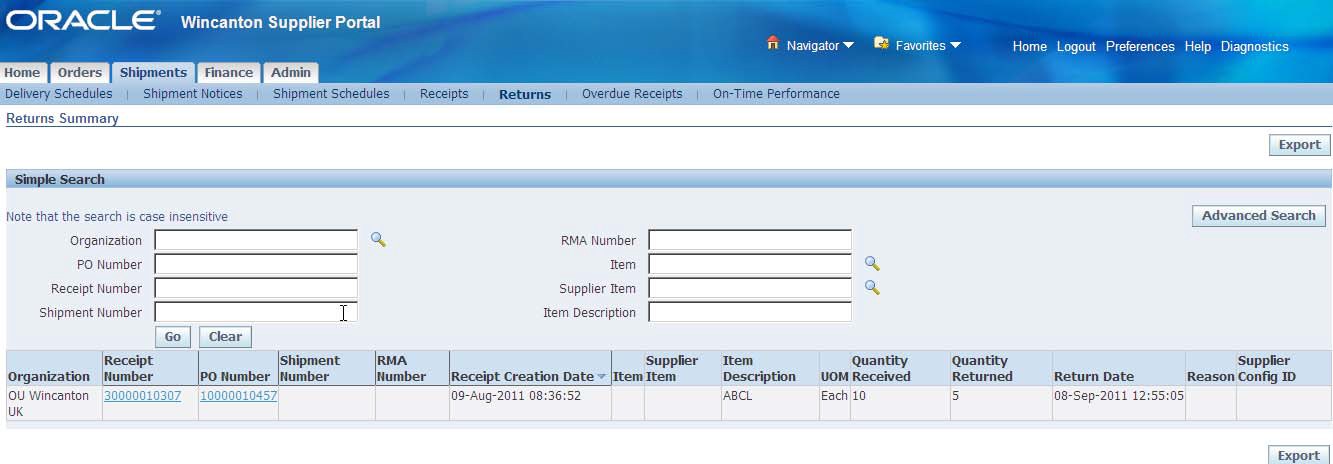 Submitting Invoices Invoices should quote valid Purchase Order numbers to enable our accounts payable team to match and process.A PDF version of your invoices and credits notes should be emailed to the following address:wincanton.invoices.uk@wincanton.co.uk Only PDF Invoices can be accepted. Any other format will create a rejectionAny supporting documentation should be attached to the invoice file as one attachment on the email. Individual attachment size cannot exceed 2mb.Any files received exceeding 2mb will create a rejectionMultiple invoices can be emailed together (in separate PDF’s), providing the email size does not exceed 20mbStatements can be emailed to the following address:Wincanton.statements.uk@wincanton.co.ukThe above email in-boxes are intended for the specific detailed documents. Please do not send any other documentation to these addresses.Postal invoices should be sent to the following address:Purchase to Pay TeamWincantonMethuen ParkChippenhamWiltsSN14 0WTThere is a dedicated Helpdesk that can be contacted to assist with any invoice queries you have. The details are as follows:Email Supplier.helpdesk@wincanton-services.comTelephone 0844 736 2412 (UK) Open 8:30am to 5:00pm Monday to Friday (excluding bank holidays)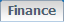 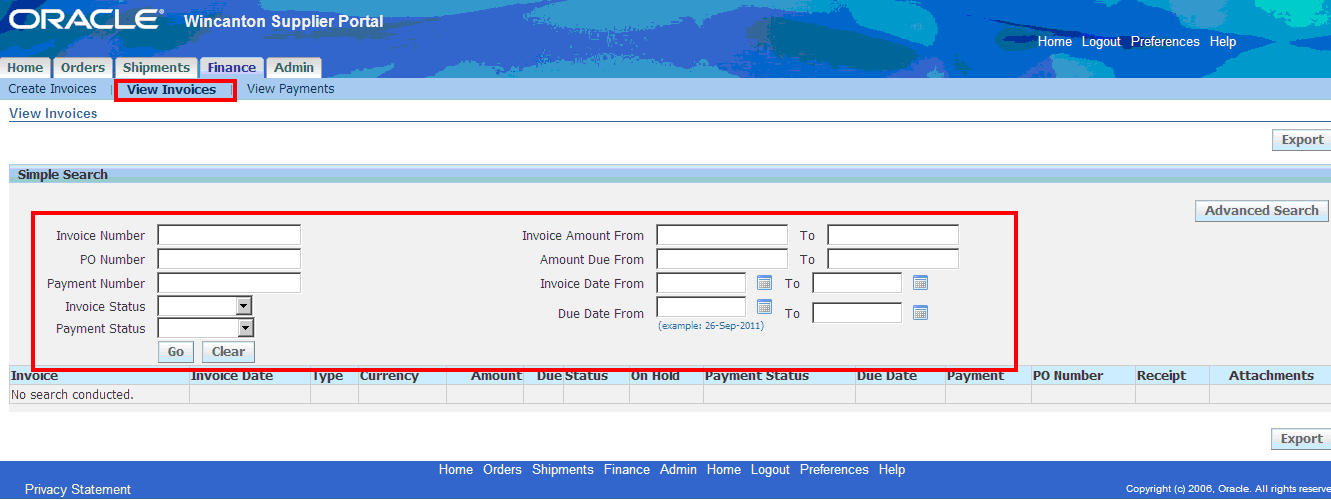 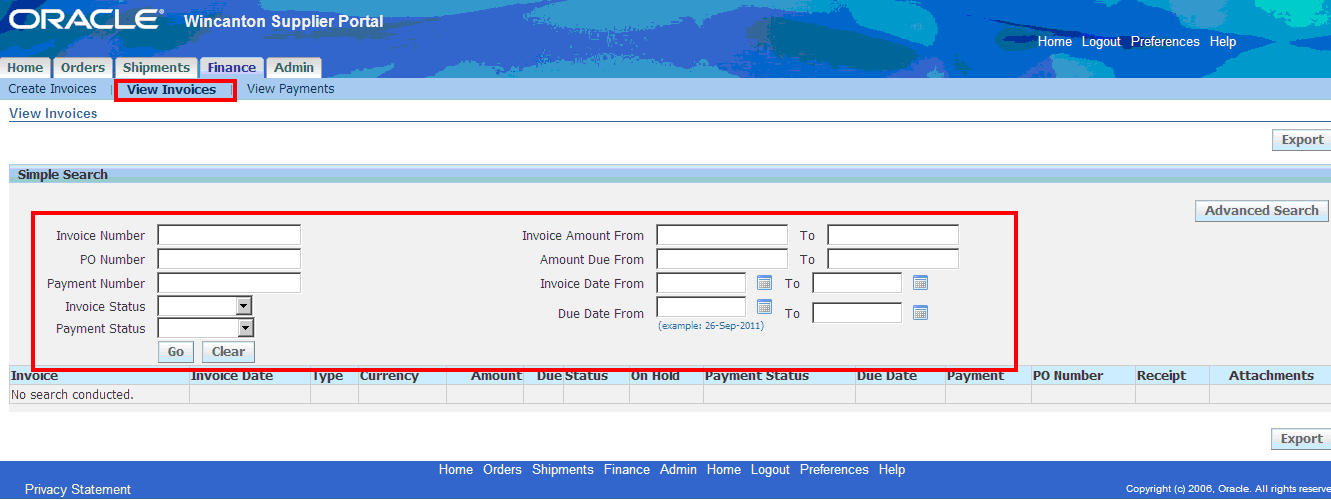 Invoicing and PaymentsThe Finance tab allows you to view invoice and payment information and status.Key topics:How to view InvoicesHow to view PaymentsAfter login, if you have been assigned more than one responsibility, select iSupplier Portal Full Access Win UK in the Applications Home Page. If only one access level is assigned, the iSupplier Portal Home tab will be shown immediately.View InvoicesTo view your list of invoices: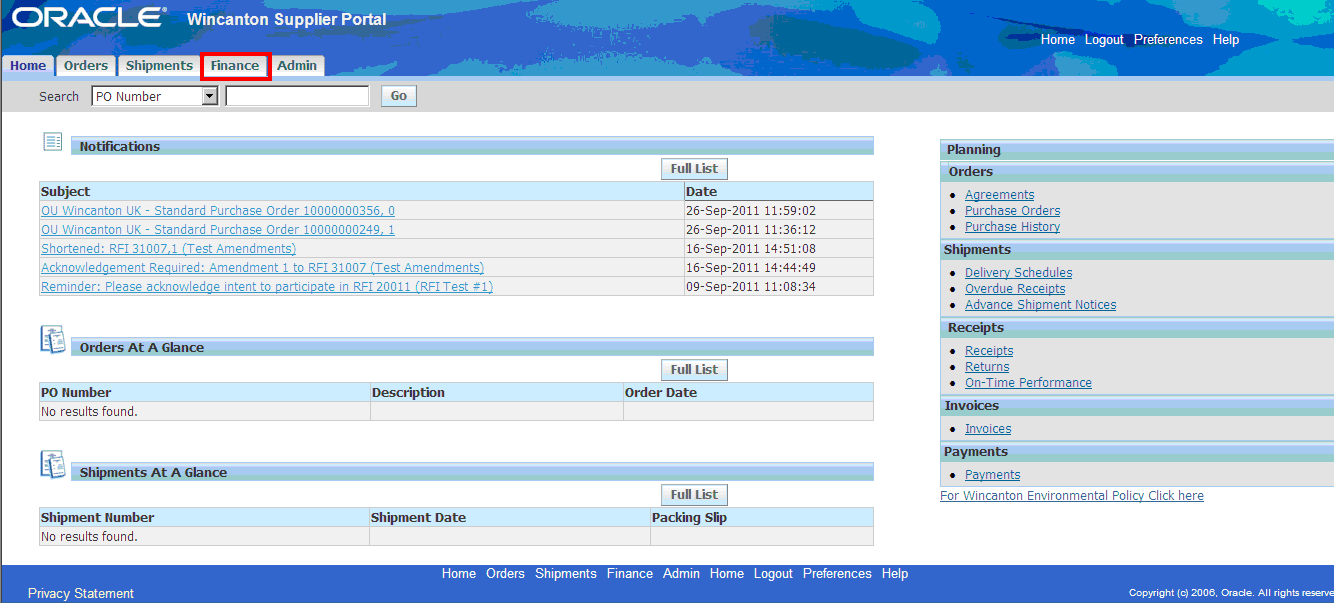 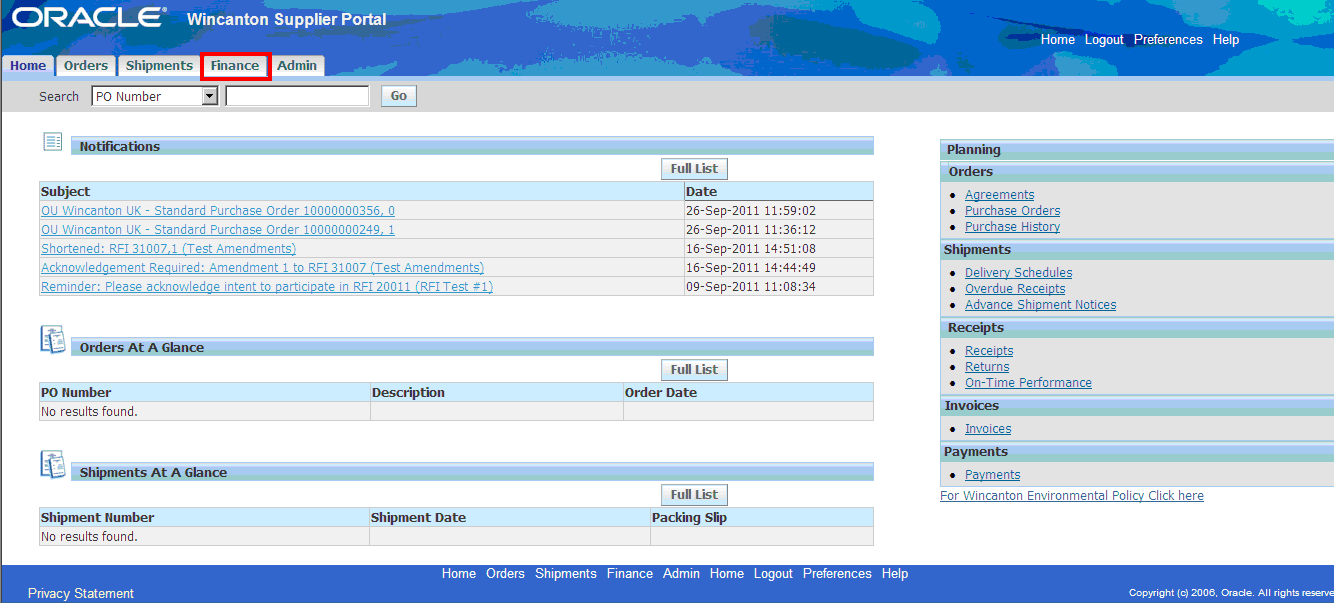 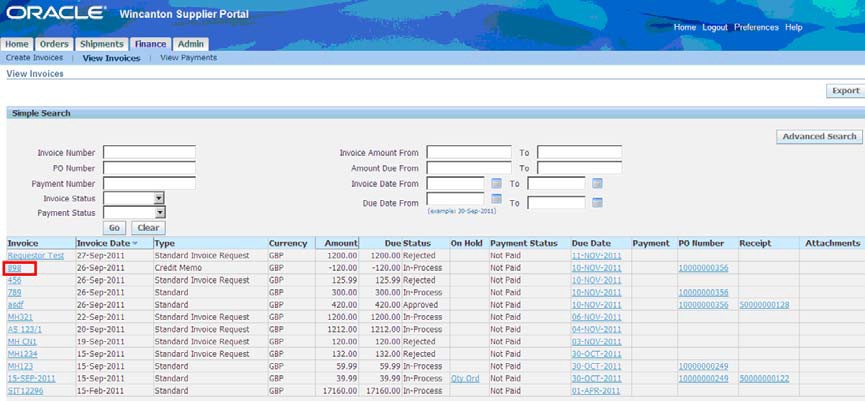 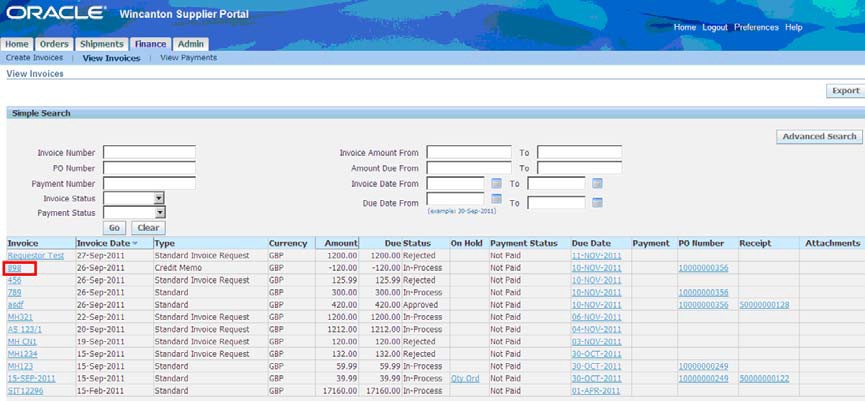 ABCInvoice Details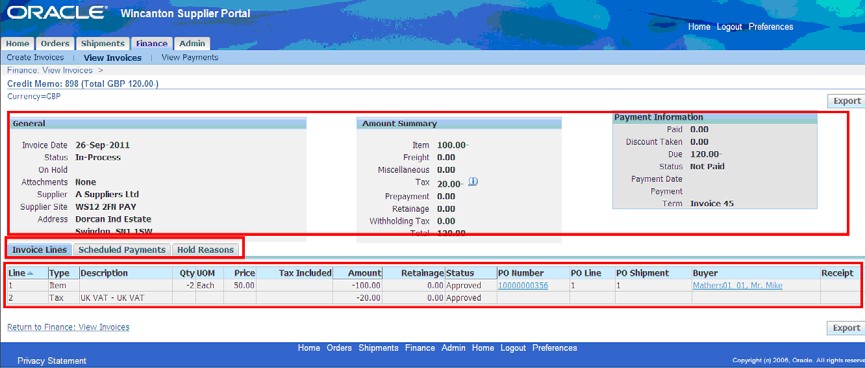 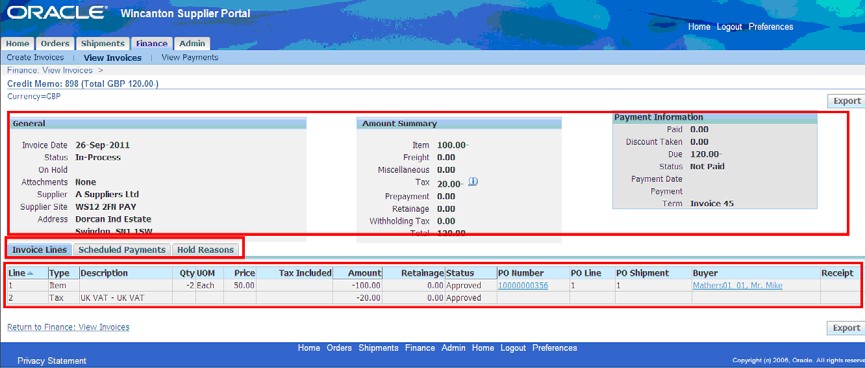 Header section: View invoice related information under General, Amount Summary, and Payment Information.Sub tabs: View Invoice Lines details, Scheduled Payments or Hold Reasons related to the invoice.Invoice  Line  sub  tab:  See  line  details,  including  PO  Number, Receipt Number, Quantity, Price, Amount and Buyer.View PaymentsView and access payment information by clicking on the specific Payment hyperlink. Alternatively, view and access specific payment information by clicking on the PO Number, or Invoice hyperlinks.To view your list of payments: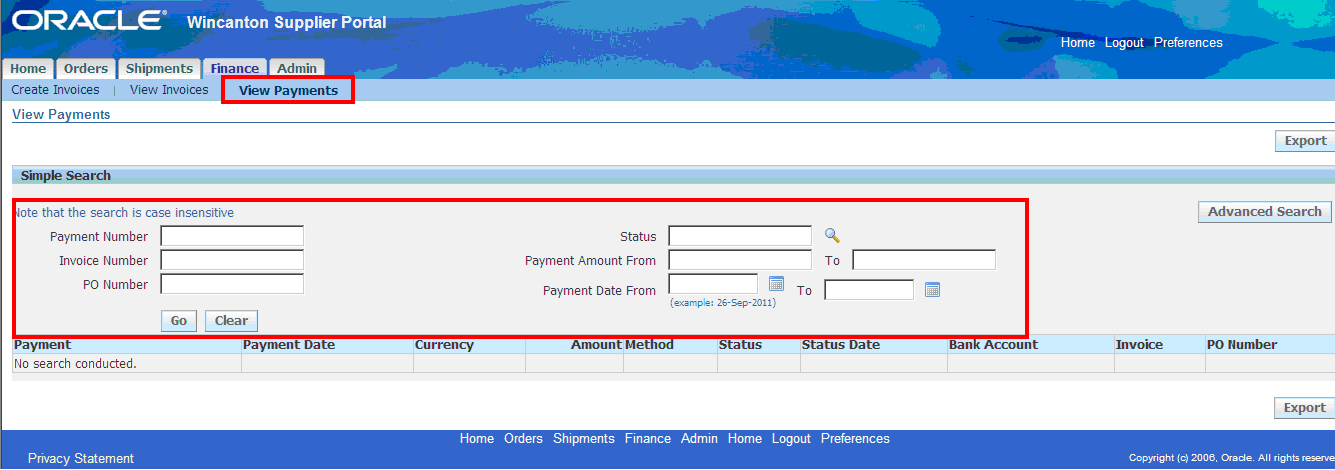 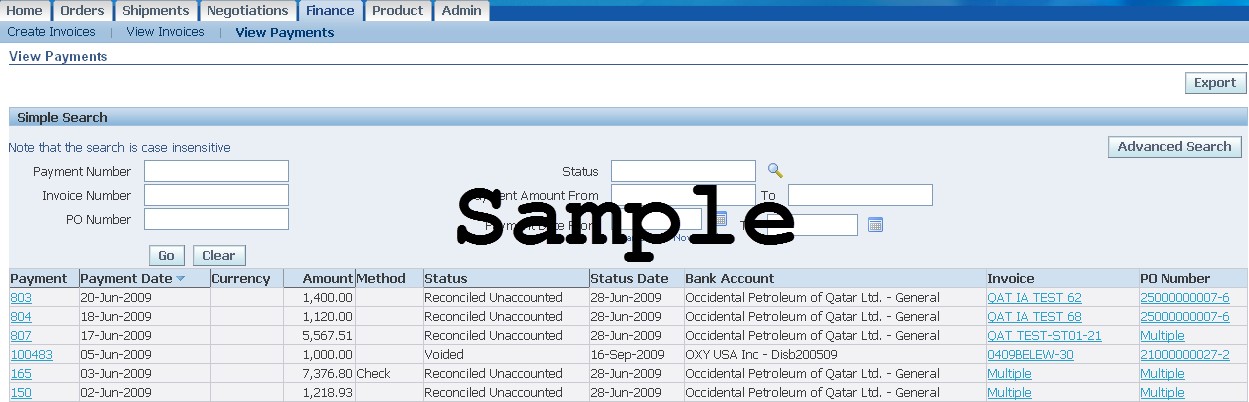 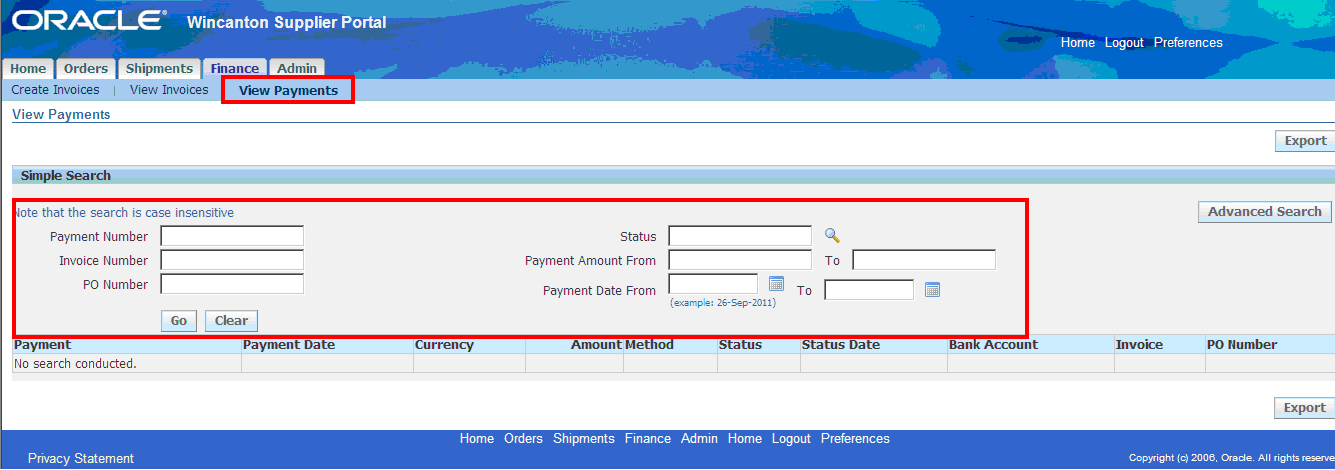 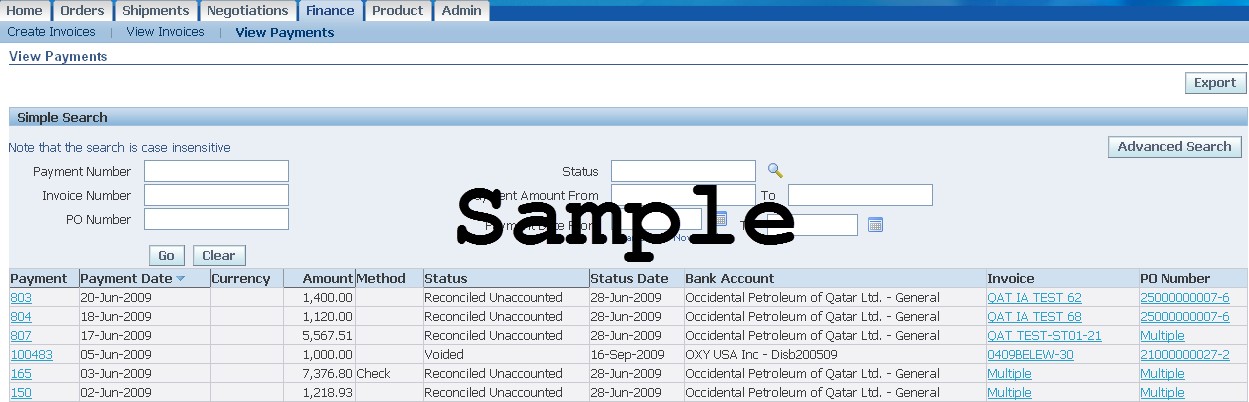 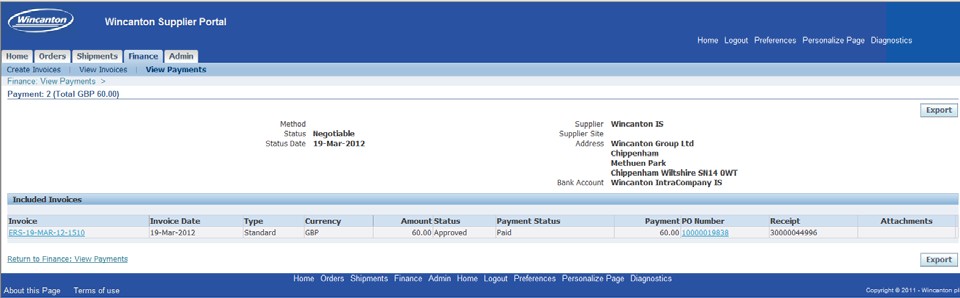 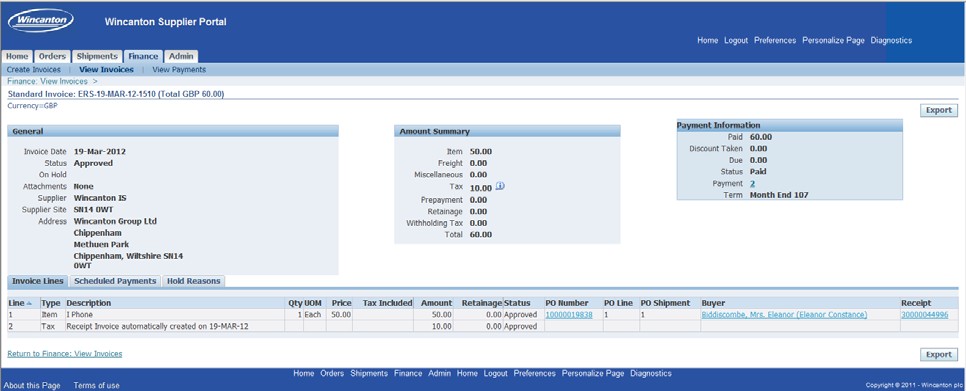 If you have any invoice queries you can contact the Supplier Help Desk which is an outsourced Accenture function based in India and can be contacted by:Email:    Supplier.helpdesk@wincanton-services.comTelephone 0844 736 2412 (UK) or +44 (0)1249 710548 (international)StepAction1.From the iSupplier Homepage,Click  to view and action orders.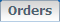 StepAction2.Select the required PO Number by clicking on the relevant HyperlinkStepAction3.Review selected Purchase Order (including any  Attachments)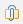 StepAction4.Clickto open attachmentStepAction5.Review attachment details6.Click 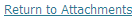 StepAction7.Click 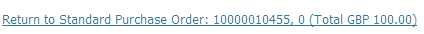 StepAction8.Click 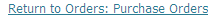 StepAction1.From the iSupplier Homepage, Click 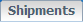 StepAction2.Click 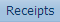 StepAction3.Enter Search Criteria4.Click 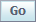 StepAction5.Select the required Receipt Number by clicking on the Hyperlink.Note: The corresponding PO Number is located to the right of the screen.StepAction6.Details can be reviewed from this page such as: Quantity OrderedQuantity Received Quantity Returned Quantity Invoiced7.Click  to return to Shipments page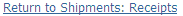 StepAction1.From the iSupplier Homepage, From the Click StepAction2.Click 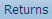 StepAction3.Enter Search Criteria4.Click StepAction5.Select the required receipt by clicking on the Hyperlink.StepAction6.Click the Receipt Hyperlink to review full detailsStepAction7.Returned Goods Details can be reviewed from this page such as: Quantity OrderedQuantity Returned Quantity Invoiced8.Click  to return to Shipments page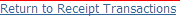 StepAction1.ClicktabStepAction2.Click  sub-tab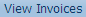 3.Populate search criteriaA “%” sign can be used as a wildcard to show all the invoices listed for your company. You also can enter specific information to look up a particular invoice.4.Click  button to access invoice informationStepAction5.View and access the invoice information by clicking on the specific Invoice hyperlink or view and access the specific invoice information by clicking on the PO Number, Receipts or Attachment hyperlinks.6.If all invoices had been requested, you can click on ‘raised’ column headers to sort the details into ascending or descending order.7.There are hyperlinks in the Invoice column; the PO Number column and the Receipt column Click on any hyperlink for more information.8.Hyperlinks can also be shown in the On Hold column and the Payment column that contain additional information.StepAction1.Click 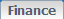 StepAction2.Click 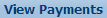 3.Enter Search Criteria4.Click StepAction5.There are hyperlinks in the Payment, Invoice and PO columns. Click on any hyperlink for more information.6.Note:  If  the  hyperlink  in  the  invoice  and  PO  Number  columns  read MULTIPLE, it indicates that the payment covers more than one invoice.7.Click on the desired Payment Number Hyperlink to display the payment detailsStepAction8.Click on the Invoice number Hyperlink to view the Invoice details.